        ООО  «Г Р А Н Д  - С И Б И Р Ь»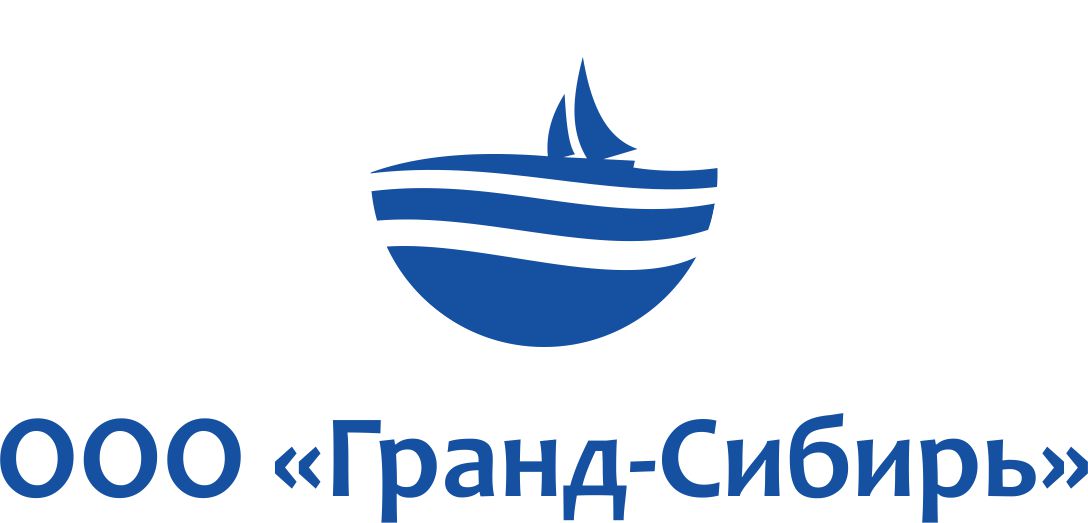     630007 Новосибирск,  ул. Максима Горького 64, оф. 11          E-mail grand-sibir54@mail.ru  т/ф: (383)223-24-06Семинар «Статус, положение и особенности нотариата в ОАЭ»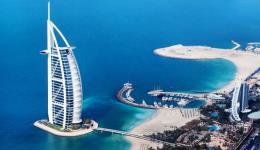 Место проведения:  ОАЭ (Дубай, Абу-Даби)Даты поездки: 23.03.2019- 29.03.2019                   Уважаемые Дамы и Господа!ООО «Гранд-Сибирь» приглашает Вас присоединиться к эксклюзивной поездке в Арабские Эмираты, с целью участия в  семинаре «Статус, положение и особенности нотариата в ОАЭ», который пройдет в г. Дубай в период с 23.03.-29.03.2019 г. Стоимость поездки :Старая цена- 1490 $ / Новая цена- 1290 $ * для взрослого                                              449 $ для ребенка(*цена действительна при бронировании и оплате «взрослый + ребенок» до 15.12.2018 включительно)В стоимость включено:- Проживание в отеле Lapita Dubai Parka and Resorts, Autograph collection 5*;- 1 бесплатный билет каждый день на посещение знаменитого парка аттракционов *«Dubai Parks»;- Комфортабельный трансфер аэропорт-отель-аэропорт;- Питание: завтраки каждый день;- Приветственный ужин в рыбном ресторане;- Организация деловой встречи с арабскими нотариусами в г. Дубай;- Персональный переводчик на семинар;- Услуги гида на период всей программы;- Экскурсия по Дубай с подъемом на башню Бурдж Халифа и входными билетами;- Медицинская страховкаДля желающих за доп плату:- Тур «Пустынное сафари» с катанием на джипах и ужином в бедуинском лагере;- Экскурсия в Абу-Даби с посещением белой мечети с обедом;Дополнительно оплачивается:- Авиабилет по маршруту Москва-Дубай-Москва  – от 28 000 руб.*Стоимость авиабилета может быть изменена в связи с лимитом минимальных тарифов на рейсе – уточнять при бронировании.- Обеды, ужины не включенные в программу;Заявки принимаются до 20 январяПо всем вопросам обращайтесь к руководителю направления:Левитина Анастасия, E-mail: grand-sibir54@mail.ru тел: (383)223-24-06Программа пребывания (Дубай)(с 23.03-29.03.2019 г.)*"Дубай  парк"-  самый  большой  комплекс парков развлечений на БлижнемВостоке. Уникальный комплекс включает три тематических парка:  развлечения для  любителей  кино и мультиков, для фанатов конструкторов LEGO, и для тех, кто не представляет отдыха без аквапарков:Bollywood Parks™ Dubai — первый в мире тематический парк в стиле Болливуда, где царит атмосфера приключений, романтики, музыки и танцев. Здесь воссоздана атмосфера знаменитой киноиндустрии Мумбая с живыми выступлениями, тематическими ресторанами и кинематографическими аттракционами.MOTIONGATE™ Dubai — крупнейший на Ближнем Востоке тематический парк, посвященный Голливуду и объединяющий в себе три легендарные киностудии — Sony Pictures Studios, DreamWorks Animation и Lionsgate.У посетителей парка будет уникальная возможность оказаться по ту сторону экрана и погрузиться в волшебный мир голливудских фильмов.MOTIONGATE™ Dubai — самый большой парк из трех парков, входящих в Dubai Parks and Resorts.В зоне Sony Pictures Studios гости парка смогут поохотиться за привидениями, прокатиться на Черном Красавце из «Зеленого Шершня» на американских горках High Speed Chase, а самые храбрые могут подняться на башню свободного падения Blast off высотой  в Зомбиленде (Zombieland). В Деревне смурфиков (Smurfs Village Zone) гостей будет ждать теплый прием в грибных домках милых смурфиков, также в данной зоне  расположено пять аттракционов, включая первые в мире американские горки, созданные по мотивам мультфильма «Смурфики». Всем любителям живых выступленийобязательно понравится хип-хоп шоу «Step Up Dubai, All In», музыкальное шоу «Backlot Beat» или выступление танцующих «охотников за привидениями».LEGOLAND® Dubai — уникальный тематический парк LEGO®, подходящий для семейного отдыха с детьми от 2 до 12 лет.На территории парка LEGOLAND расположено более 40 аттракционов, 15 000 различных фигур, собранных из 60 млн. кубиков LEGO                             По всем вопросам обращайтесь к руководителю направления:Левитина Анастасия, E-mail: grand-sibir54@mail.ru, тел: (383)223-24-061 день23 мартаСубботаВылет из Москвы в Дубай ;Прилет в Дубай;Встреча в аэропорту р/я гидом;Трансфер в отель  Lapita 5* (на территории отеля находится огромный развлекательный парк *«Дубай парк», 1 билет в парк каждый день входит в стоимость проживания);Свободное время, отдых;2 день24 мартаВоскрес-е07:00-09:0010:0015:0019:00Завтрак в ресторане отеля;Экскурсия по Дубай с подъемом на башню Бурдж Халифа.Дубай - второй по величине эмират ОАЭ. Экскурсия по нему, это не просто возможность, а необходимость для каждого туриста, который впервые посещает страну. Почему? Да потому, что такого путешествия не предложит Вам ни одно государство в мире. Настоящая восточная сказка - вот что ждет Вас на экскурсии по Дубаю! В столице множество уникальных мечетей, крупнейшие из которых- Джумейра  и Ибрагим Аль-Калиль, а также мечеть Госпиталя Рашида. В программе так же заезд в красивейшие зеленые парки Джумейра, дворец Шейхов, Dubai Mall- самый большой шоппинг-центр в мире и подъем на одну из самых высоких башен в мире - Бурдж Халифа.Возвращение в отель, либо шоппинг в Dubai Mall для желающихСвободное время.Приветственный ужин в рыбном ресторане (включен).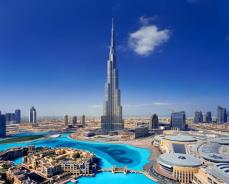 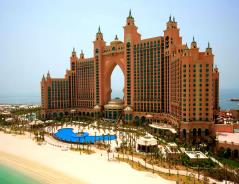 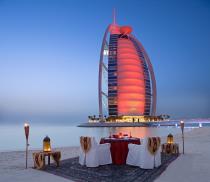 3 день25 мартаПонед-к07:00-09:3010:00Завтрак в ресторане отеля;Трансфер в нотариальную контору Дубая на семинар «Статус, положение и особенности нотариата в ОАЭ» В ходе семинара Вы познакомитесь с особенностями делопроизводства в ОАЭ и работой частных и государственных нотариусов на территории эмиратов, а также сможете задать все интересующие вопросы:-Приветственная часть;-презентация компании;-круглый стол в форме «вопрос-ответ»;-заключительная часть-обмен сувенирами, фото на память;Возвращение в отель;Свободное время.Возвращение в отель. Отдых в «Дубай парк»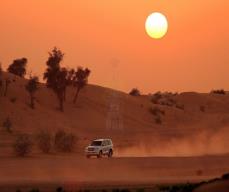 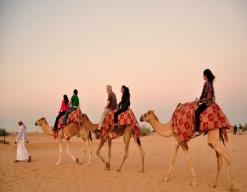 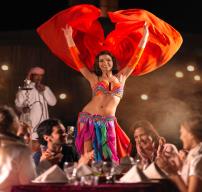 4 день26 мартаВторник07:00-09:0010:00Завтрак в ресторане отеля;Отдых в Дубай Парк 5 день27 мартаСреда07:00-09:0010:00Завтрак в ресторане отеля;Отдых в Дубай Парк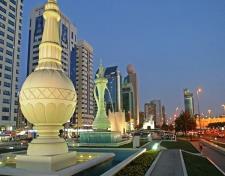 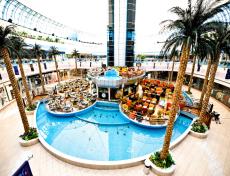 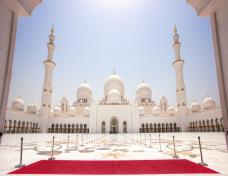 6 день28 мартаЧетверг07:00-09:00Завтрак в ресторане отеля;Отдых в Дубай Парк7 день29 мартаПятница06:30Завтрак в ресторане отеля;Трансфер в аэропорт;Вылет из Дубай в Москву;Прилет в Москву.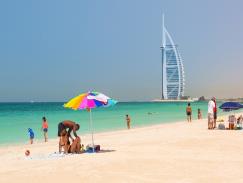 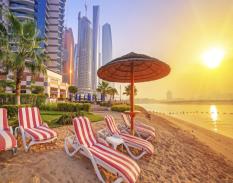 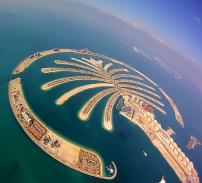 